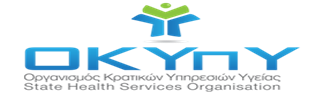 Λευκωσία, 04 Μαΐου 2023ΠΡΟΣ ΟΛΟΥΣ ΤΟΥΣ ΕΝΔΙΑΦΕΡΟΜΕΝΟΥΣ ΟΙΚΟΝΟΜΙΚΟΥΣ ΦΟΡΕΙΣΘέμα: Αγορά Υπηρεσιών από Ακτινογράφους- Ακτινοδιαγνωστικής  για κάλυψη των αναγκών των Νοσηλευτηρίων του Ο.Κ.Υπ.Υ σύμφωνα με το Παράρτημα XIVΔιορθωτικό Αρ.1Αναφορικά με το πιο πάνω θέμα και μετά από σχόλια ενδιαφερόμενων οικονομικών φορέων, παρακαλώ όπως υιοθετήσετε τις πιο κάτω τροποποιήσεις:Τροποποίηση 1:Παρακαλώ όπως η πιο κάτω παράγραφος να τροποποιηθεί ως ακολούθως:«Παρακαλούνται οι ενδιαφερόμενοι όπως επικοινωνήσουν με την κα. Κωνσταντίνα Νικολάου Έλενα Νεοφύτου για πληροφορίες,  στον αριθμό 22212852 22212891.Η υποβολή των αιτήσεων θα γίνεται μέσω ηλεκτρονικού ταχυδρομείου στην διεύθυνση ko.nikolaou@shso.org.cy e.neophytou@shso.org.cy υποβάλλοντας συμπληρωμένο το έντυπο 1 και όσα πιστοποιητικά/βεβαιώσεις/πτυχία απαιτούνται σύμφωνα με την παρούσα.»Ανδρονίκη ΚαράλουκαΔιοικητικός ΛειτουργόςΜονάδα Αγορών και Προμηθειών ΟΚΥπΥ